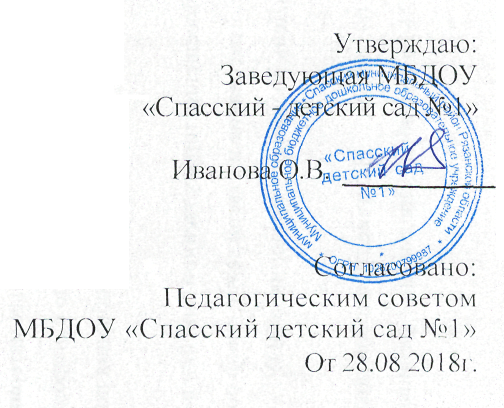 График инструктажей по охране жизни и здоровья, безопасности детей,   противопожарной безопасности, противодействие терроризму В МБДОУ « Спасский детский сад №1»В 2018-2019 уч\г.№п\пСодержание инструктажаСроки исполненияОтветственный1.  «Организация охраны жизни и здоровья детей в ДОУ»2р\годИванова О.В.2.«Организация охраны жизни и здоровья детей при проведении занятий и других видов  педагогической деятельности  в помещении ДОУ»1р\квартал. Иванова О.В. Чиченёва О.А.3.«Соблюдение техники безопасности, охрана жизни и здоровья детей  на прогулочных площадках»1р\кварталИванова О.В.Чиченёва О.А.4.Охрана жизни и здоровья детей в зимний период»декабрьИванова О.В.Чиченёва О.А.5. Охрана жизни и здоровья детей с наступлением  летнего периода»июньИванова О.В.Чиченёва О.А.6.«Предупреждение детского дорожно – транспортного травматизма»1р\кварталИванова О.В.Чиченёва О.А.7.«Противодействие терроризму».1р\кварталИванова О.В.Чиченёва О.А.8.«Пожарная безопасность в дошкольных учреждениях»1р\кварталГудкова Н. Ю.9.«Порядок  действия сотрудников случае возникновения пожара»1р\кварталГудкова Н. Ю.10.«Соблюдение правил пожарной безопасности при организации и проведении  новогодних мероприятий»декабрьЧиченёва О.А.